Posiadacz dokumentuPosiadacz dokumentuPosiadacz dokumentu	1	NAZWISKO/NAZWISKA *	2	IMIĘ/IMIONA *	3	ADRESZastąp tekstZastąp tekstZastąp tekstZastąp tekstZastąp tekst	4	DATA URODZENIA	5	OBYWATELSTWOZastąp tekstZastąp tekstZastąp tekst	Zastąp tekstZastąp tekstZastąp tekstZastąp tekstOrganizacja wydającaOrganizacja wydającaOrganizacja wydająca	6	NAZWA INSTYTUCJI *	7	NUMER DOKUMENTU *	8	DATA WYDANIA *Zastąp tekstZastąp tekstPartner wysyłającyPartner wysyłającyPartner wysyłający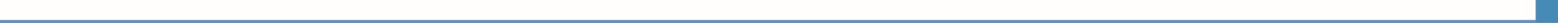 	9	NAZWA ORAZ ADRES ORGANIZACJI *	9	NAZWA ORAZ ADRES ORGANIZACJI *	10	PIECZĘĆ I/LUB PODPISZastąp tekstZastąp tekstZastąp tekstZastąp tekstZastąp tekstZastąp tekstZastąp tekstZastąp tekst	11	NAZWISKO/NAZWISKA I IMIĘ/IMIONA OSOBY ODPOWIEDZIALNEJ/OPIEKUNA *	11	NAZWISKO/NAZWISKA I IMIĘ/IMIONA OSOBY ODPOWIEDZIALNEJ/OPIEKUNA *	12	TELEFONZastąp tekstZastąp tekstZastąp tekst	13	TYTUŁ/STANOWISKO	14	E-MAILZastąp tekstZastąp tekstZastąp tekstPartner przyjmującyPartner przyjmującyPartner przyjmujący	15	NAZWA ORAZ ADRES ORGANIZACJI *	15	NAZWA ORAZ ADRES ORGANIZACJI *	16	PIECZĘĆ I/LUB PODPISZastąp tekstZastąp tekstZastąp tekstZastąp tekstZastąp tekstZastąp tekstZastąp tekstZastąp tekst	17	NAZWISKO/NAZWISKA I IMIĘ/IMIONA OSOBY ODPOWIEDZIALNEJ/OPIEKUNA *	17	NAZWISKO/NAZWISKA I IMIĘ/IMIONA OSOBY ODPOWIEDZIALNEJ/OPIEKUNA *	18	TELEFONZastąp tekstZastąp tekstZastąp tekst	19	TYTUŁ/STANOWISKO	20	E-MAILZastąp tekstZastąp tekstZastąp tekst* Wypełnienie rubryk oznaczonych gwiazdką jest obowiązkowe.* Wypełnienie rubryk oznaczonych gwiazdką jest obowiązkowe.* Wypełnienie rubryk oznaczonych gwiazdką jest obowiązkowe.Opis ścieżki kształceniaOpis ścieżki kształceniaOpis ścieżki kształceniaOpis ścieżki kształceniaOpis ścieżki kształceniaOpis ścieżki kształcenia	21	CEL DANEJ ŚCIEŻKI KSZTAŁCENIA *	21	CEL DANEJ ŚCIEŻKI KSZTAŁCENIA *	21	CEL DANEJ ŚCIEŻKI KSZTAŁCENIA *	21	CEL DANEJ ŚCIEŻKI KSZTAŁCENIA *	21	CEL DANEJ ŚCIEŻKI KSZTAŁCENIA *	21	CEL DANEJ ŚCIEŻKI KSZTAŁCENIA *Zastąp tekstZastąp tekstZastąp tekstZastąp tekstZastąp tekstZastąp tekst	22	INICJATYWA EDUKACYJNA/SZKOLENIOWA W KRAJU POCHODZENIA BENEFICJENTA, W RAMACH KTÓREJ ZREALIZOWANO EUROPEJSKA˛ŚCIEŻKĘ KSZTAŁCENIA	22	INICJATYWA EDUKACYJNA/SZKOLENIOWA W KRAJU POCHODZENIA BENEFICJENTA, W RAMACH KTÓREJ ZREALIZOWANO EUROPEJSKA˛ŚCIEŻKĘ KSZTAŁCENIA	22	INICJATYWA EDUKACYJNA/SZKOLENIOWA W KRAJU POCHODZENIA BENEFICJENTA, W RAMACH KTÓREJ ZREALIZOWANO EUROPEJSKA˛ŚCIEŻKĘ KSZTAŁCENIA	22	INICJATYWA EDUKACYJNA/SZKOLENIOWA W KRAJU POCHODZENIA BENEFICJENTA, W RAMACH KTÓREJ ZREALIZOWANO EUROPEJSKA˛ŚCIEŻKĘ KSZTAŁCENIA	22	INICJATYWA EDUKACYJNA/SZKOLENIOWA W KRAJU POCHODZENIA BENEFICJENTA, W RAMACH KTÓREJ ZREALIZOWANO EUROPEJSKA˛ŚCIEŻKĘ KSZTAŁCENIA	22	INICJATYWA EDUKACYJNA/SZKOLENIOWA W KRAJU POCHODZENIA BENEFICJENTA, W RAMACH KTÓREJ ZREALIZOWANO EUROPEJSKA˛ŚCIEŻKĘ KSZTAŁCENIAZastąp tekstZastąp tekstZastąp tekstZastąp tekstZastąp tekstZastąp tekst	23	EDUKACYJNY PROGRAM WSPÓLNOTOWY LUB INNY ZWIĄZANY Z MOBILNOŚCIĄ	23	EDUKACYJNY PROGRAM WSPÓLNOTOWY LUB INNY ZWIĄZANY Z MOBILNOŚCIĄ	23	EDUKACYJNY PROGRAM WSPÓLNOTOWY LUB INNY ZWIĄZANY Z MOBILNOŚCIĄ	23	EDUKACYJNY PROGRAM WSPÓLNOTOWY LUB INNY ZWIĄZANY Z MOBILNOŚCIĄ	23	EDUKACYJNY PROGRAM WSPÓLNOTOWY LUB INNY ZWIĄZANY Z MOBILNOŚCIĄ	23	EDUKACYJNY PROGRAM WSPÓLNOTOWY LUB INNY ZWIĄZANY Z MOBILNOŚCIĄZastąp tekstZastąp tekstZastąp tekstZastąp tekstZastąp tekstZastąp tekst		CZAS TRWANIA DANEJ ŚCIEŻKI KSZTAŁCENIA		CZAS TRWANIA DANEJ ŚCIEŻKI KSZTAŁCENIA		CZAS TRWANIA DANEJ ŚCIEŻKI KSZTAŁCENIA		CZAS TRWANIA DANEJ ŚCIEŻKI KSZTAŁCENIA		CZAS TRWANIA DANEJ ŚCIEŻKI KSZTAŁCENIA		CZAS TRWANIA DANEJ ŚCIEŻKI KSZTAŁCENIA	24	OD *	25	DO *Opis umiejętności zdobytych podczas ścieżki kształcenia  Opis umiejętności zdobytych podczas ścieżki kształcenia  Opis umiejętności zdobytych podczas ścieżki kształcenia  Opis umiejętności zdobytych podczas ścieżki kształcenia  Opis umiejętności zdobytych podczas ścieżki kształcenia  Opis umiejętności zdobytych podczas ścieżki kształcenia  	26A	WYKONYWANE CZYNNOŚCI/ZADANIA *	26A	WYKONYWANE CZYNNOŚCI/ZADANIA *	26A	WYKONYWANE CZYNNOŚCI/ZADANIA *	26A	WYKONYWANE CZYNNOŚCI/ZADANIA *	26A	WYKONYWANE CZYNNOŚCI/ZADANIA *	26A	WYKONYWANE CZYNNOŚCI/ZADANIA *Zastąp tekstZastąp tekstZastąp tekstZastąp tekstZastąp tekstZastąp tekst	27A	UMIEJĘTNOŚCI ZAWODOWE	27A	UMIEJĘTNOŚCI ZAWODOWE	27A	UMIEJĘTNOŚCI ZAWODOWE	27A	UMIEJĘTNOŚCI ZAWODOWE	27A	UMIEJĘTNOŚCI ZAWODOWE	27A	UMIEJĘTNOŚCI ZAWODOWEZastąp tekstZastąp tekstZastąp tekstZastąp tekstZastąp tekstZastąp tekst	28A	UMIEJĘTNOŚCI JĘZYKOWE	28A	UMIEJĘTNOŚCI JĘZYKOWE	28A	UMIEJĘTNOŚCI JĘZYKOWE	28A	UMIEJĘTNOŚCI JĘZYKOWE	28A	UMIEJĘTNOŚCI JĘZYKOWE	28A	UMIEJĘTNOŚCI JĘZYKOWEZastąp tekstZastąp tekstZastąp tekstZastąp tekstZastąp tekstZastąp tekst	29A	UMIEJĘTNOŚCI CYFROWYCH	29A	UMIEJĘTNOŚCI CYFROWYCH	29A	UMIEJĘTNOŚCI CYFROWYCH	29A	UMIEJĘTNOŚCI CYFROWYCH	29A	UMIEJĘTNOŚCI CYFROWYCH	29A	UMIEJĘTNOŚCI CYFROWYCHZastąp tekstZastąp tekstZastąp tekstZastąp tekstZastąp tekstZastąp tekst	30A	UMIEJĘTNOŚCI ORGANIZACYJNE / KIEROWNICZE	30A	UMIEJĘTNOŚCI ORGANIZACYJNE / KIEROWNICZE	30A	UMIEJĘTNOŚCI ORGANIZACYJNE / KIEROWNICZE	30A	UMIEJĘTNOŚCI ORGANIZACYJNE / KIEROWNICZE	30A	UMIEJĘTNOŚCI ORGANIZACYJNE / KIEROWNICZE	30A	UMIEJĘTNOŚCI ORGANIZACYJNE / KIEROWNICZEZastąp tekstZastąp tekstZastąp tekstZastąp tekstZastąp tekstZastąp tekst	31A	UMIEJĘTNOŚCI KOMUNIKACYJNE	31A	UMIEJĘTNOŚCI KOMUNIKACYJNE	31A	UMIEJĘTNOŚCI KOMUNIKACYJNE	31A	UMIEJĘTNOŚCI KOMUNIKACYJNE	31A	UMIEJĘTNOŚCI KOMUNIKACYJNE	31A	UMIEJĘTNOŚCI KOMUNIKACYJNEZastąp tekstZastąp tekstZastąp tekstZastąp tekstZastąp tekstZastąp tekst	32A	INNE UMIEJĘTNOŚCI	32A	INNE UMIEJĘTNOŚCI	32A	INNE UMIEJĘTNOŚCI	32A	INNE UMIEJĘTNOŚCI	32A	INNE UMIEJĘTNOŚCI	32A	INNE UMIEJĘTNOŚCIZastąp tekstZastąp tekstZastąp tekstZastąp tekstZastąp tekstZastąp tekst	33A	DATA *			33A	DATA *			34A	PODPIS OSOBY ODPOWIEDZIALNEJ/OPIEKUNA *	34A	PODPIS OSOBY ODPOWIEDZIALNEJ/OPIEKUNA *	34A	PODPIS OSOBY ODPOWIEDZIALNEJ/OPIEKUNA *	35A	PODPIS POSIADACZA* Wypełnienie rubryk oznaczonych gwiazdką jest obowiązkowe.* Wypełnienie rubryk oznaczonych gwiazdką jest obowiązkowe.* Wypełnienie rubryk oznaczonych gwiazdką jest obowiązkowe.* Wypełnienie rubryk oznaczonych gwiazdką jest obowiązkowe.* Wypełnienie rubryk oznaczonych gwiazdką jest obowiązkowe.* Wypełnienie rubryk oznaczonych gwiazdką jest obowiązkowe.Wykaz zaliczonych przedmiotów oraz uzyskanych / ocen / stopni / punktówWykaz zaliczonych przedmiotów oraz uzyskanych / ocen / stopni / punktówWykaz zaliczonych przedmiotów oraz uzyskanych / ocen / stopni / punktów	26B	NUMER INDEKSU/LEGITYMACJI *Zastąp tekstZastąp tekstW razie potrzeby usunąć niepotrzebne wiersze lub dodać kolejne.W razie potrzeby usunąć niepotrzebne wiersze lub dodać kolejne.W razie potrzeby usunąć niepotrzebne wiersze lub dodać kolejne.	33B	ESEJ/RAPORT/PRACA DYPLOMOWA	33B	ESEJ/RAPORT/PRACA DYPLOMOWA	33B	ESEJ/RAPORT/PRACA DYPLOMOWAZastąp tekstZastąp tekstZastąp tekst	34B	UZYSKANE ŚWIADECTWO/DYPLOM/STOPIEŃ (jeśli dotyczy)	34B	UZYSKANE ŚWIADECTWO/DYPLOM/STOPIEŃ (jeśli dotyczy)	34B	UZYSKANE ŚWIADECTWO/DYPLOM/STOPIEŃ (jeśli dotyczy)Zastąp tekstZastąp tekstZastąp tekst	35B	NAZWISKO I IMIĘ/IMIONA OPIEKUNA/PRACOWNIKA ADMINISTRACYJNEGO *	35B	NAZWISKO I IMIĘ/IMIONA OPIEKUNA/PRACOWNIKA ADMINISTRACYJNEGO *	36B	PODPIS POSIADACZA Zastąp tekstZastąp tekst	37B	DATA UPRAWOMOCNIENIA *	37B	DATA UPRAWOMOCNIENIA *	38B	NAZWA ORAZ ADRES INSTYTUCJI *	38B	NAZWA ORAZ ADRES INSTYTUCJI *	39B	PIECZĘĆ I/LUB PODPISZastąp tekstZastąp tekstZastąp tekstZastąp tekstZastąp tekstZastąp tekstZastąp tekstZastąp tekst* Wypełnienie rubryk oznaczonych gwiazdką jest obowiązkowe.* Wypełnienie rubryk oznaczonych gwiazdką jest obowiązkowe.* Wypełnienie rubryk oznaczonych gwiazdką jest obowiązkowe.